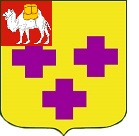 Собрание депутатов города ТроицкаЧелябинской областиПятый созывДвадцать третье заседаниеР Е Ш Е Н И Еот 30.03.2017г. № 56      г. ТроицкО предельной численности муниципальных служащих органов местного самоуправле-ния города ТроицкаВ соответствии с Бюджетным кодексом Российской Федерации, Федеральным законом от 6 октября 2003 года № 131-ФЗ «Об общих принципах организации местного самоуправления в Российской Федерации», Федеральным законом от 2 марта 2007 года № 25-ФЗ «О муниципальной службе в Российской Федерации», Законом Челябинской области от                              30 мая 2007 года № 144-ЗО «О регулировании муниципальной службы в Челябинской области», Законом Челябинской области от 29 сентября 2011 года № 194-ЗО «О наделении органов местного самоуправления отдельными государственными полномочиями в области охраны труда», Законом Челябинской области от 27 октября 2005 года № 411-ЗО «О наделении органов местного самоуправления государственными полномочиями в сфере организации работы комиссий по делам несовершеннолетних и защите их прав», Законом Челябинской области от 22 сентября 2005 года № 402-ЗО                  «О наделении органов местного самоуправления государственными полномочиями на государственную регистрацию актов гражданского состояния», Законом Челябинской области от 27 сентября 2007 года № 202-ЗО «О наделении органов местного самоуправления государственными полномочиями по организации и осуществлению деятельности по опеке                     и попечительству», Законом Челябинской области от 24 ноября 2005 года                 № 430-ЗО «О наделении органов местного самоуправления государственными полномочиями по социальной поддержке отдельных категорий граждан», постановлением Правительства Челябинской области от 30 ноября 2011 года     № 440-П «Об утверждении Положения об информационной системе «Региональная система межведомственного электронного взаимодействия Челябинской области», решением Собрания депутатов города Троицка от 24.12.2015 года № 80 «Об утверждении структуры исполнительно-распорядительного органа местного самоуправления города Троицка», руководствуясь Уставом города Троицка, Собрание депутатов города Троицка РЕШАЕТ:Утвердить лимиты предельной численности муниципальных служащих органов местного самоуправления города Троицка в количестве 152 штатных единиц (приложение).Рекомендовать администрации города Троицка (Виноградов А.Г.) расходы на содержание органов местного самоуправления города Троицка производить, исходя из установленной предельной численности муниципальных служащих органов местного самоуправления города Троицка.Контроль за исполнением настоящего решения поручить постоянной комиссии по финансово-бюджетной и экономической политики (Чухнин В.Ю.)Настоящее решение вступает в силу со дня его принятия.Председатель Собрания депутатов города Троицка							            В.Ю. ЧухнинПРИЛОЖЕНИЕк решению Собрания депутатов города Троицкаот 30.03.2017г. № 56ЛИМИТЫпредельной численности муниципальных служащих органов местного самоуправления города Троицка№ п/пНаименование организацииНаименование организацииНаименование организацииРаздел функциональной классификацииШтатная  численность  муниципальных служащихВсего (единиц)Штатная  численность  муниципальных служащихВсего (единиц)Штатная  численность  муниципальных служащихВсего (единиц)I.  Представительный  орган местного самоуправления города ТроицкаI.  Представительный  орган местного самоуправления города ТроицкаI.  Представительный  орган местного самоуправления города ТроицкаI.  Представительный  орган местного самоуправления города ТроицкаI.  Представительный  орган местного самоуправления города ТроицкаI.  Представительный  орган местного самоуправления города ТроицкаI.  Представительный  орган местного самоуправления города ТроицкаI.  Представительный  орган местного самоуправления города Троицка1.Собрание депутатов  города ТроицкаСобрание депутатов  города ТроицкаСобрание депутатов  города Троицка01036,06,06,0Итого:Итого:Итого:6,06,06,0II. Контрольно-счетный орган местного самоуправления города ТроицкаII. Контрольно-счетный орган местного самоуправления города ТроицкаII. Контрольно-счетный орган местного самоуправления города ТроицкаII. Контрольно-счетный орган местного самоуправления города ТроицкаII. Контрольно-счетный орган местного самоуправления города ТроицкаII. Контрольно-счетный орган местного самоуправления города ТроицкаII. Контрольно-счетный орган местного самоуправления города ТроицкаII. Контрольно-счетный орган местного самоуправления города Троицка2.Контрольно-счетная палата города ТроицкаКонтрольно-счетная палата города ТроицкаКонтрольно-счетная палата города Троицка01065,05,05,0Итого:Итого:Итого:5,05,05,0III.  Исполнительно-распорядительный орган местного самоуправления городаТроицка (финансируемый за счет средств бюджета города)III.  Исполнительно-распорядительный орган местного самоуправления городаТроицка (финансируемый за счет средств бюджета города)III.  Исполнительно-распорядительный орган местного самоуправления городаТроицка (финансируемый за счет средств бюджета города)III.  Исполнительно-распорядительный орган местного самоуправления городаТроицка (финансируемый за счет средств бюджета города)III.  Исполнительно-распорядительный орган местного самоуправления городаТроицка (финансируемый за счет средств бюджета города)III.  Исполнительно-распорядительный орган местного самоуправления городаТроицка (финансируемый за счет средств бюджета города)III.  Исполнительно-распорядительный орган местного самоуправления городаТроицка (финансируемый за счет средств бюджета города)III.  Исполнительно-распорядительный орган местного самоуправления городаТроицка (финансируемый за счет средств бюджета города)3.Администрация города ТроицкаАдминистрация города ТроицкаАдминистрация города Троицка010432,032,032,04.Администрация города Троицка (орган муниципального финансового контроля)Администрация города Троицка (орган муниципального финансового контроля)Администрация города Троицка (орган муниципального финансового контроля)01063,03,03,0Итого:Итого:Итого:35,035,035,0IV. Структурные подразделения исполнительно-распорядительного органа местного самоуправлениягорода Троицка (финансируемые за счет бюджета города )IV. Структурные подразделения исполнительно-распорядительного органа местного самоуправлениягорода Троицка (финансируемые за счет бюджета города )IV. Структурные подразделения исполнительно-распорядительного органа местного самоуправлениягорода Троицка (финансируемые за счет бюджета города )IV. Структурные подразделения исполнительно-распорядительного органа местного самоуправлениягорода Троицка (финансируемые за счет бюджета города )IV. Структурные подразделения исполнительно-распорядительного органа местного самоуправлениягорода Троицка (финансируемые за счет бюджета города )IV. Структурные подразделения исполнительно-распорядительного органа местного самоуправлениягорода Троицка (финансируемые за счет бюджета города )IV. Структурные подразделения исполнительно-распорядительного органа местного самоуправлениягорода Троицка (финансируемые за счет бюджета города )IV. Структурные подразделения исполнительно-распорядительного органа местного самоуправлениягорода Троицка (финансируемые за счет бюджета города )5.Финансовое управление администрации города ТроицкаФинансовое управление администрации города ТроицкаФинансовое управление администрации города Троицка010622,022,022,06.Управление муниципальной собственности администрации города ТроицкаУправление муниципальной собственности администрации города ТроицкаУправление муниципальной собственности администрации города Троицка011315,015,015,07.Управление по капитальному строительству администрации города ТроицкаУправление по капитальному строительству администрации города ТроицкаУправление по капитальному строительству администрации города Троицка04123,03,03,08.Управление жилищно-коммунального хозяйства, экологии, благоустройства, транспорта и связи администрации города            ТроицкаУправление жилищно-коммунального хозяйства, экологии, благоустройства, транспорта и связи администрации города            ТроицкаУправление жилищно-коммунального хозяйства, экологии, благоустройства, транспорта и связи администрации города            Троицка050513,013,013,09.Управление образования администрации города ТроицкаУправление образования администрации города ТроицкаУправление образования администрации города Троицка07098,08,08,010.Управление по культуре администрации города ТроицкаУправление по культуре администрации города ТроицкаУправление по культуре администрации города Троицка08045,05,05,011.Управление по спорту, туризму и делам молодежи администрации города ТроицкаУправление по спорту, туризму и делам молодежи администрации города ТроицкаУправление по спорту, туризму и делам молодежи администрации города Троицка11012,02,02,0Итого:Итого:Итого:68,068,068,0V. Структурные подразделения исполнительно-распорядительного органа местного самоуправлениягорода Троицка (финансируемые за счет субсидии из областного бюджета)V. Структурные подразделения исполнительно-распорядительного органа местного самоуправлениягорода Троицка (финансируемые за счет субсидии из областного бюджета)V. Структурные подразделения исполнительно-распорядительного органа местного самоуправлениягорода Троицка (финансируемые за счет субсидии из областного бюджета)V. Структурные подразделения исполнительно-распорядительного органа местного самоуправлениягорода Троицка (финансируемые за счет субсидии из областного бюджета)V. Структурные подразделения исполнительно-распорядительного органа местного самоуправлениягорода Троицка (финансируемые за счет субсидии из областного бюджета)V. Структурные подразделения исполнительно-распорядительного органа местного самоуправлениягорода Троицка (финансируемые за счет субсидии из областного бюджета)V. Структурные подразделения исполнительно-распорядительного органа местного самоуправлениягорода Троицка (финансируемые за счет субсидии из областного бюджета)12.12.Управление социальной защиты населения администрации города Троицка10061006100618,0Итого:18,0VI. Структурные подразделения исполнительно-распорядительного органа местного самоуправлениягорода Троицка (финансируемые за счет субвенции из областного бюджета)VI. Структурные подразделения исполнительно-распорядительного органа местного самоуправлениягорода Троицка (финансируемые за счет субвенции из областного бюджета)VI. Структурные подразделения исполнительно-распорядительного органа местного самоуправлениягорода Троицка (финансируемые за счет субвенции из областного бюджета)VI. Структурные подразделения исполнительно-распорядительного органа местного самоуправлениягорода Троицка (финансируемые за счет субвенции из областного бюджета)VI. Структурные подразделения исполнительно-распорядительного органа местного самоуправлениягорода Троицка (финансируемые за счет субвенции из областного бюджета)VI. Структурные подразделения исполнительно-распорядительного органа местного самоуправлениягорода Троицка (финансируемые за счет субвенции из областного бюджета)VI. Структурные подразделения исполнительно-распорядительного органа местного самоуправлениягорода Троицка (финансируемые за счет субвенции из областного бюджета)13.13.Управление социальной защиты населения 1006100610068,0(опека и попечительство)3,0(социальная поддержкаотдельныхкатегорий граждан)14.14.Администрация города Троицка (Комиссия по делам несовершеннолетних и защите их прав)0104010401043,015.15.Администрация города Троицка (Управление социально - экономической политики (охрана труда)0401040104011,016.16.Администрация города Троицка (Отдел ЗАГС)0304030403045,0Итого:20,0Всего:152,0